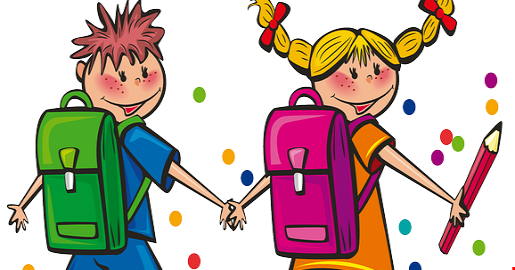 ORGANISERING AV SKOLEDAGENSkolestart hver dag kl 08.20Oversikt over trinnenes skoletid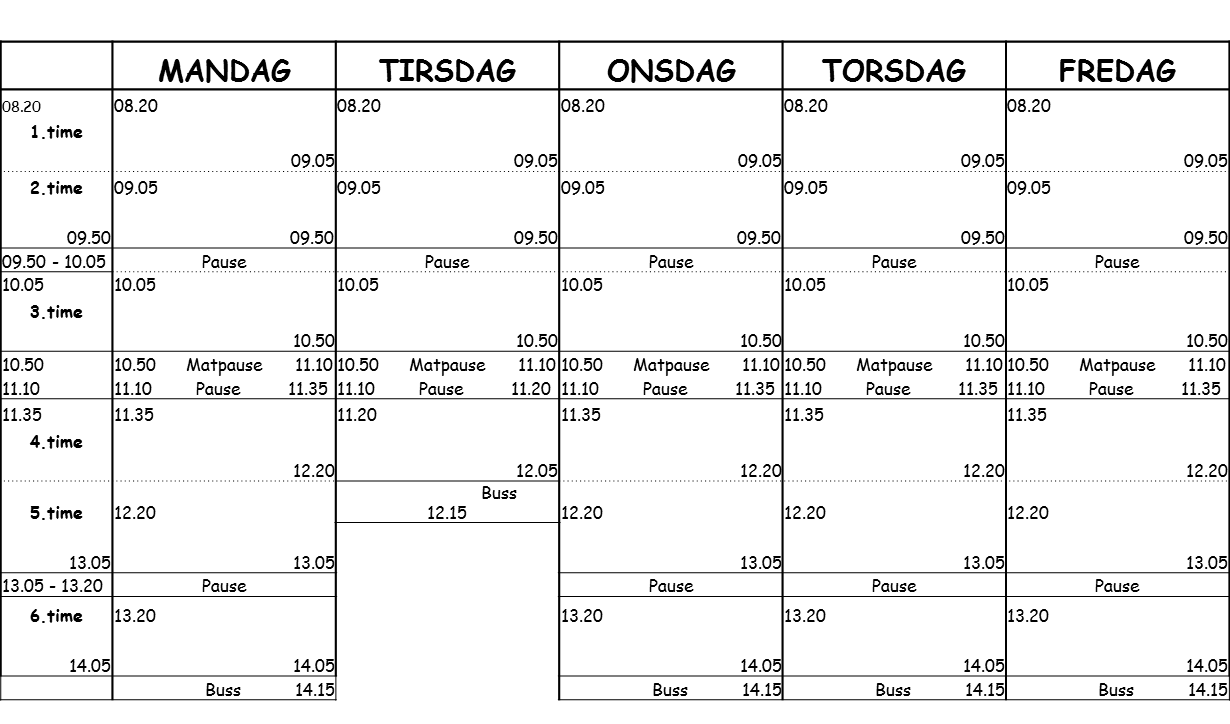 TRINNMANDAGTIRSDAGONSDAGTORSDAGFREDAG1.-2.08.20 - 14.0508.20 - 12.05FRI08.20 - 14.0508.20 - 14.053.-7.08.20 - 14.0508.20 - 12.0508.20 - 14.0508.20 - 14.0508.20 - 14.05